Introduction:Create and construct an air conditioner out of recycled materials.Display all the important parts of the air conditioner. Standard:Heat and thermodynamicsObjectivesPlan, design, modify and construct an air conditioner model that clearly shows its important partsTrace and explain how the air conditioner worksRelate air conditioner to the laws of thermodynamics. Materials: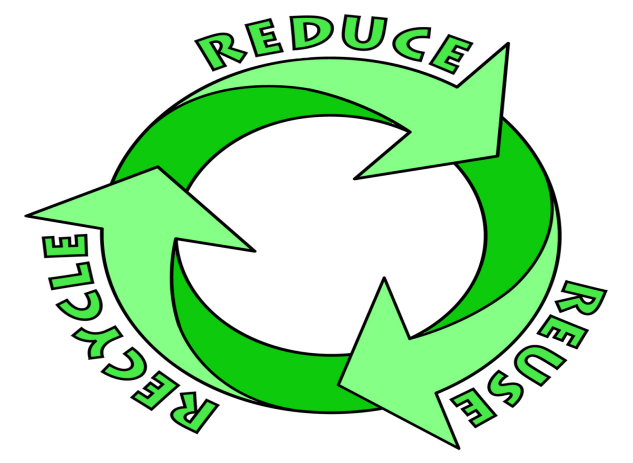 Recycled materialsMy materials included:Foam boardHot glue gun    PaperStrawsSoda canBox cutterProceduresGather up all of the materials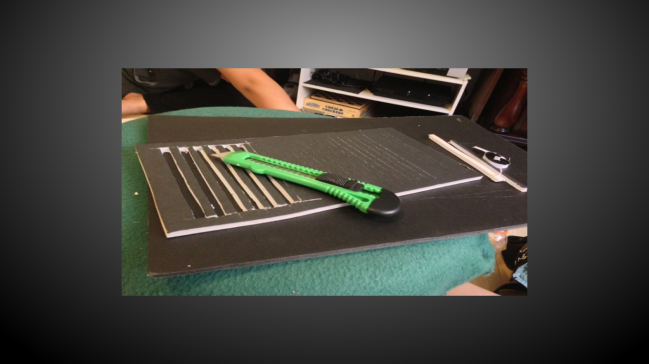 Cut the foam boardCut slits into the foam boardGlue all the boards into placer to form a box shapeMake a bottomPut all of the other parts into the box, to make it look like an air conditioner.Plan and design: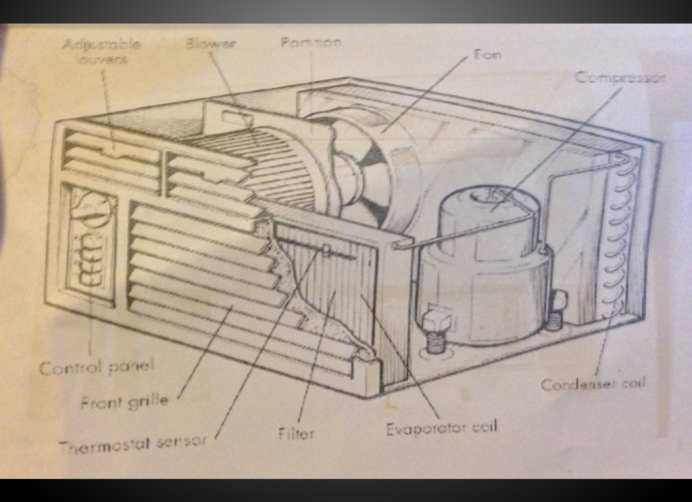 Final Product: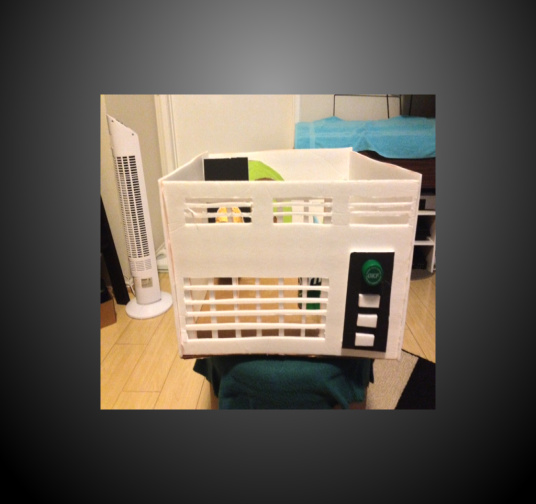 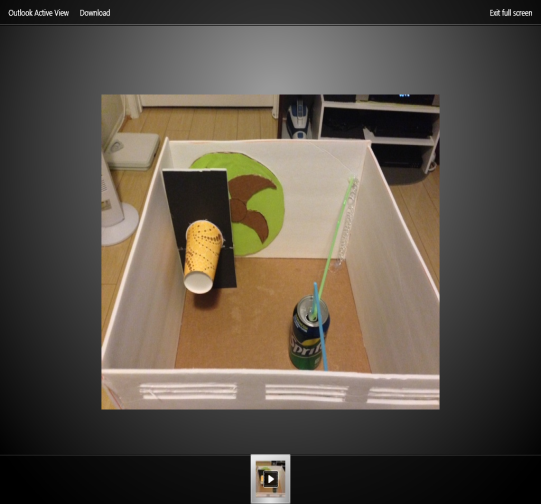 Summary:	We were to build an air conditioner that was make out of recycled materials and make sure toah it showed all of the important parts to the air conditioner. Reflection:This project was way easier than the Popsicle stick house.The materials were hard to cut and put togetherAll of the recycled materials were simple to find. Global relevance:	Air conditioners are used almost by everyone; in your homes, in your cars, as a means to stay cool in the summer time. They use up a good amount of energy and are included in your electricity bill when used. When you use your air conditioner more than it should be it increases energy usage, especially in the summer when everyone else is also using it. That can lead to further damage in the ozone lair and cause an increase in pollution. 3 safety lab rulesDon’t point the hot glue gun at anyoneDon’t play with anyone else’s materials or projectDon’t run with scissors